                                     Pouk na daljavo, 14.5.2020                                      NAVODILO ZA DELO V tej uri boš spoznaval 7A ŽIVA BITJA NA TRAVNIKU.Spoznal /a boš razlike med bramorjem in krtom.Navodilo za delo  : 1.V SDZ, stran 158 in 159 preberi besedilo  KRT in BRAMOR.2. Reši naloge RAZISKUJEM : Nekaj malega o krtu in bramorju, stran158, 159, NALOGA  1,2, in 33. Utrjevanje znanja : V SDZ/ stran 167 reši naloge 1,2, in 3 4. DODATNE NALOGERešuj naloge na portalu https://www.ucimse.com/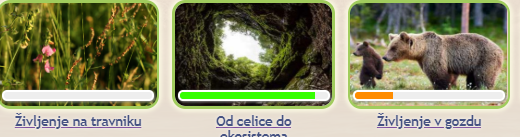 